Disney Divides Content Units, Lays Off 7KBob Iger, CEO of Disney, outlined a corporate reorganization plan that separates ESPN from other content, cuts $5.5 billion and lays off 7,000 people. The company beat analyst estimates for income and revenues as streaming losses narrowed on stable Disney+ subscriber figures.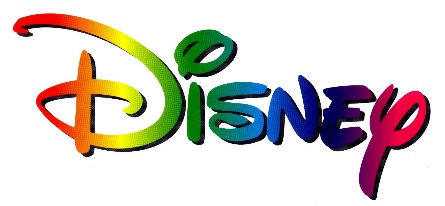 The Hollywood Reporter 2/8/23https://www.hollywoodreporter.com/business/business-news/disney-restructuring-dmed-iger-layoffs-1235319661/